ЧЕРКАСЬКА ОБЛАСНА РАДАГОЛОВАР О З П О Р Я Д Ж Е Н Н Я21.02.2022                                                                                   № 54-рПро скликання дванадцятоїсесії Черкаської  обласної ради VIII скликанняВідповідно до статей 46, 55 Закону України «Про місцеве самоврядування в Україні» скликати дванадцяту сесію обласної ради восьмого скликання 04 березня  2022 року о 10 годині в сесійній залі Будинку рад.1. На розгляд сесії внести питання: 1) Управління майном обласної комунальної власності2) Про обласну програму з оздоровлення та відпочинку дітей на 2022-2025 роки3) Про обласну цільову соціальну програму ,,Молодь Черкащини“ на        2022-2025 роки4) Про програму розвитку фізичної культури і спорту в області на 2022 – 2024 роки5) Про внесення змін до рішення обласної ради від 21.12.2021 № 10-12/VIII «Про обласний бюджет Черкаської області на 2022 рік»6) Про обрання представників громадськості до поліцейської комісії Головного управління Національної поліції в Черкаській області7) Різне2. На сесію запросити голову та заступників голови облдержадміністрації, керівників структурних підрозділів Черкаської обласної державної адміністрації, окремих установ, організацій, представників засобів масової інформації.Голова 	А. ПІДГОРНИЙ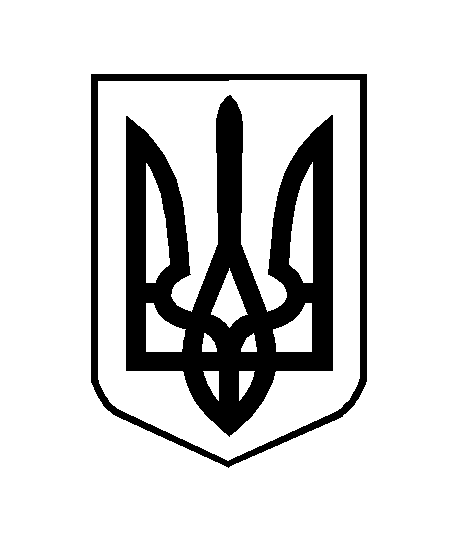 